Powiat Opoczyński ogłasza nabór uczniów/uczennic kształcących sięw Technikum w Zespole Szkół Ponadgimnazjalnych w Drzewicy z klas II-III w zawodzie: 
technik logistyk oraz nauczycieli uczących przedmiotów kształcenia zawodowego 
na zajęcia w ramach projektu „Doskonalenie umiejętności i kompetencji praktycznych uczniów Technikum 
i poszerzenie kompetencji nauczycieli Zespołu Szkół Ponadgimnazjalnych w Drzewicy 
– kolejny krok do sukcesu zawodowego absolwentów szkoły”      W projekcie może uczestniczyć 27 uczniów/uczennic Technikum Zespołu Szkół Ponadgimnazjalnych w Drzewicy z klas II-III z  kierunku: technik logistyk oraz 3 nauczycieli, uczących w Zespole przedmiotów kształcenia zawodowego.        Uczniowie/uczennice mogą skorzystać z  następujących form wsparcia: • zajęcia indywidualne i grupowe z doradcą edukacyjno - zawodowym, • kurs Magazynier z obsługą kas fiskalnych i fakturowaniem komputerowym, • kurs Kierowcy wózka jezdniowego z napędem silnikowym i wymiana butli z gazem,- warsztaty w ramach Wirtualnego Laboratorium,- praktyki zawodowego  pracodawców – udział obowiązkowy.        Uczniowie/uczennice mogą zgłaszać się do udziału w projekcie poprzez: 
wypełnienie i podpisanie formularza zgłoszeniowego dostępnego w Biurze Projektu, sekretariacie szkoły, stronach internetowych: Powiatu Opoczyńskiego i Zespołu Szkół Ponadgimnazjalnych 
w Drzewicy. W przypadku uczniów/uczennic niepełnoletnich formularz podpisuje uczeń/uczennica i jego rodzic/opiekun prawny.          W ramach I etapu procesu rekrutacji uczniowie/uczennice zobowiązani są dostarczyć do Biura Projektu lub sekretariatu szkoły:formularz zgłoszeniowy, oświadczenie o średniej ocen z poprzedniego roku szkolnego i o kierunku kształcenia ucznia/uczennicy, potwierdzone przez dyrektora szkoły,Uczniowie/uczennice zostaną zakwalifikowani do projektu na podstawie zgodności z kierunkiem kształcenia; w przypadku kursu Kierowca wózka jezdniowego z napędem silnikowym i wymiana butli z gazem, uczeń/uczennica w dniu egzaminu musi mieć ukończone 18 lat.O przyjęciu do określonej formy wsparcia w pierwszej kolejności zdecyduje większa liczba uzyskanych punktów. W przypadku, gdy uczniowie/uczennice zdobędą jednakową liczbę punktów, zostanie zastosowane dodatkowe kryterium: - ocena z zachowania ucznia/uczennicy. W przypadku niejasności pierwszeństwo udziału w projekcie będzie miał uczeń/uczennica z niższymi dochodami na rodzinę, na podstawie zaświadczenia.Jeżeli rodzaj niepełnosprawności będzie uniemożliwiał osobom z niepełnosprawnością dotarcie do siedziby wnioskodawcy, Koordynator Projektu uda się do zainteresowanych udziałem 
w projekcie i przeprowadzi rekrutację. Ustalenie terminu - telefonicznie pod nr: 44 736 15 54.Wypełniony formularz należy złożyć do 24 października 2016 r. w biurze projektu lub sekretariacie szkoły.Projekt realizowany jest w ramach:Osi priorytetowej XI Edukacja, Kwalifikacje, UmiejętnościDziałania XI.3 Kształcenie zawodowePoddziałania XI.3.1 Kształcenie zawodowe.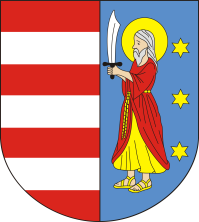 Realizator projektu: Powiat Opoczyński, ul. Kwiatowa 1 a, 
26-300 OpocznoBiuro projektu: Starostwo Powiatowe w Opocznie, ul. Rolna 6 pok. 211,26-300 Opoczno, tel. 44 736 15 54e-mail: projekty@opocznopowiat.plKoordynator Projektu: Justyna ChodorowskaAsystent Koordynatora Projektu: Daria Jóźwik